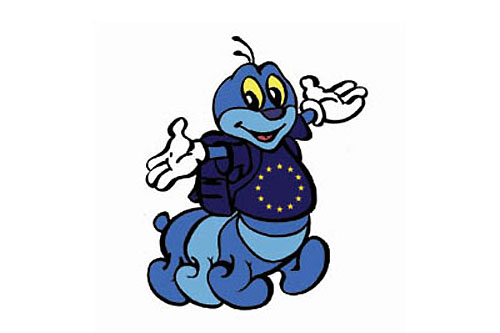 SyriuszImię Syriusz pochodzi od najjaśniejszej gwiazdy na niebie.Niebieska, uśmiechnięta stonoga, w każdym kraju występuje ubrana w charakterystyczne dla niego elementy narodowe